The Southern ColoniesIdentify the five Southern Colonies:Describe the House of Burgesses:Describe the economy of the Southern Colonies?What is slavery?Describe the Atlantic Slave Trade?Describe plantations?Describe the geography of the Southern Colonies:3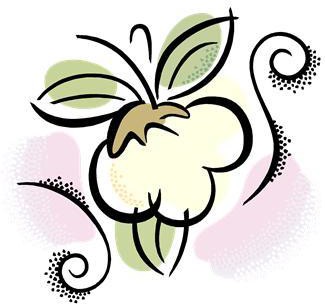 